Lovina (Meyer) AllspawOctober 3, 1900 – November 30, 1980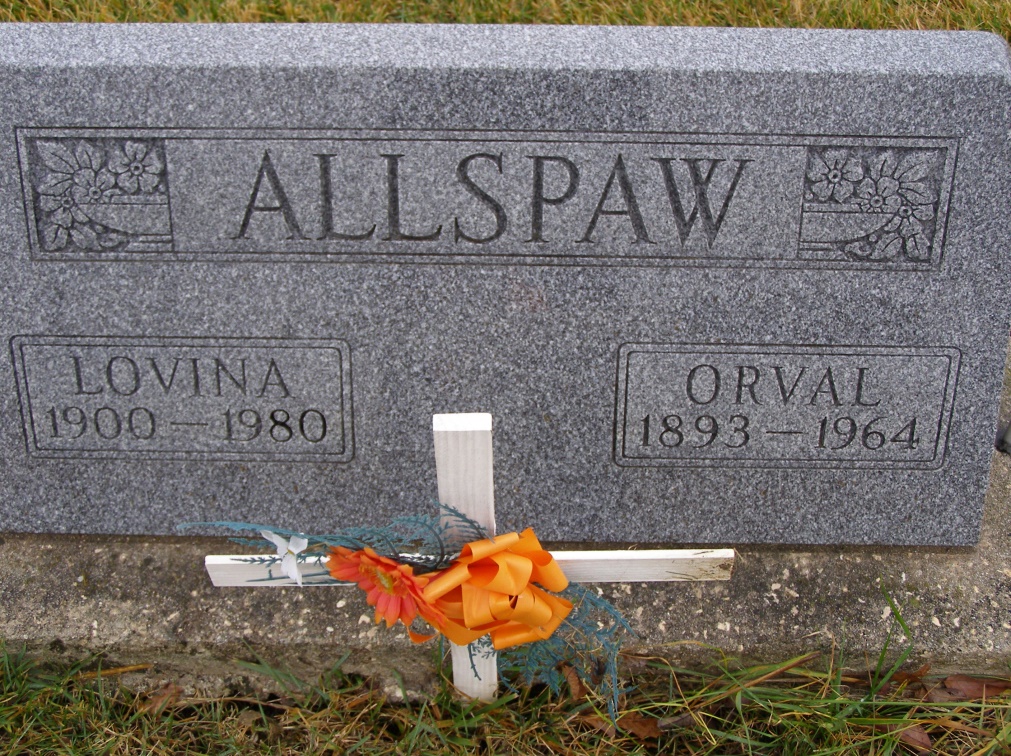 Photo by Shaunda BedwellAdams Public Library System (Decatur, IN) online obit abstractsPublication:  Decatur Daily Democrat; Date:  December 1, 1980Title: Allspaw, LovinaSubject:  Obituaries – A – 1980-1989Abstract:  Age: 80Died: Sunday, November 30, 1980Born: October 3, 1900Daughter of Henry & Bertha Gehrig MeyerMarried: O. Allspaw – July 29, 1919Notes:  DPL Scrapbook 5-191-3